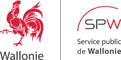 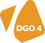 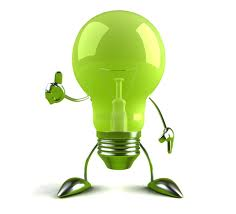 Dépenses admises et non admises pour les 
PAPE 2015-2017Direction de l’Organisation des Marchés régionaux de l’Energie												Janvier 2015INTRODUCTIONCe guide des dépenses éligibles détaille l’ensemble des dépenses admissibles dans le cadre des plans d’action préventive en matière d’énergie.Les types de dépenses et les pièces justificatives associées ont été déterminés par la Direction de l’Organisation des Marchés régionaux de l’Energie.Toute question y relative ou toute demande de précision est la bienvenue et peut être adressée à la Direction de l’Organisation des Marchés régionaux de l’Energie.Portée du guideLe guide des dépenses éligibles fixe le cadre général des dépenses qui sont admissibles par les CPAS pour les PAPE 2015-2017.Les règles définies ici sont de stricte application. Toute situation qui s’écarte des cas précisés, est rejetée d’office dans le cadre de la gestion des budgets alloués aux PAPE.Pièces justificatives Les justificatifs précisés dans le guide doivent être fournis à l’Administration.Par justificatifs on entend: le tableau Excel "listing des pièces", une copie lisible des pièces et leur preuve de paiement.Le tableau suivant (page 3) présente la structure d’un budget standardisé relatif au PAPE ainsi que les types de dépenses rencontrés.V: applicable		 X: non-applicableRUBRIQUE: SUIVI INDIVIDUALISE1/ Vérification de l’installation électrique dans le logementQUOI?Frais de vérification de l’installation électrique par un professionnel plafonné à 200 €/vérification (frais de déplacement inclus);Remarque : Par ménage suivi : une seule vérification électrique Dépenses non admises: frais d’entretien et de réparation.PIECES JUSTIFICATIVES: Factures et preuves de paiement.2/ Vérification de l’installation de chauffage dans le logementQUOI?Frais de vérification de l’installation de chauffage par un professionnel plafonné à 200 €/vérification (frais de déplacement inclus).Remarque : Par ménage suivi : une seule vérification de chauffage.Dépenses non admises: frais d’entretien et de réparation.PIECES JUSTIFICATIVES: Factures et preuves de paiement.3/ Honoraires d’expertsQUOI?Honoraires et frais de déplacement d’experts externes au CPAS réalisant le suivi individualisé.Dépenses non admises: honoraires et frais de déplacement d’une personne autre que l’expert externe réalisant le suivi  individualisé.PIECES JUSTIFICATIVES: Factures et preuves de paiement.4/ Audit énergétique (PAE)QUOI?30 % des honoraires de l’auditeur agréé par la Région wallonne à condition que l’audit soit éligible à la prime énergie financée par la Région wallonne.Remarque: Attention à bien remplir la demande de prime énergie pour la partie modalité de paiement, ….Dépenses non admises: honoraires d’auditeurs non agréés.PIECES JUSTIFICATIVES?	Factures et preuves de paiement.5/ Appareils de mesureQUOI?Wattmètres, Autres outils de collecte de données.Dépenses non admises: Autres types d'outils.PIECES JUSTIFICATIVES?	Factures et preuves de paiement.6/ Frais de déplacementQUOI? Frais de déplacement de l’assistant social ou du tuteur réalisant le suivi individualisé (les kilomètres étant calculés du CPAS jusqu’au logement faisant l’objet du suivi individualisé, selon le barème des agents du SPW).Dépenses non admises: tous les frais relatifs au véhicule.PIECES JUSTIFICATIVES?Déclaration de l’agent ou du tuteur au CPAS et preuves de paiement.RUBRIQUE: INFORMATION ET SENSIBILISATION QUOI? Frais de publicité des actions (encarts dans journaux locaux, revue communale, …);Invitations: reproduction des invitations,frais d’envoi.Honoraires et frais de déplacement des formateurs ou animateurs externes au CPAS;Frais de location de salle;Frais de nourriture: Boissons pour les pauses,Biscuits pour les pauses,Sandwichs si la formation dure la journée.Dépenses non admises: Frais d'excursion (entrée, déplacements, restauration, …),Frais de déplacement du personnel du CPAS.PIECES JUSTIFICATIVES?Factures, tickets de caisse pour les frais de nourriture et preuves de paiement.Pour rappel: le budget est plafonné à 50 % (ou 30 %) de la subvention en fonction de la présence (l’absence) d’un tuteur au sein du CPAS.RUBRIQUE: PETITES FOURNITURESQUOI?Achat et placement de matériel tel que précisé dans la liste du cahier spécial des charges et plafonné à 300 € par ménage suivi (voir annexe 1).Dépenses non admises: Achat d’autre matériel,Honoraires et frais de déplacement du personnel du CPAS.PIECES JUSTIFICATIVES?Factures, tickets de caisse et preuves de paiement.RUBRIQUE: KITS ENERGIEQUOI?Achat de matériel tel que précisé dans la liste du cahier spécial des charges et plafonné à 10 % du budget total alloué (voir annexe 2).Dépenses non admises: Frais de placement du matériel.PIECES JUSTIFICATIVES?Factures, tickets de caisse et preuves de paiement.RUBRIQUE: DIVERS1/ Formation des agents du CPASQUOI?Frais d’inscription à une formation en lien avec l’énergie d’un agent du CPAS;Frais de déplacement (les kilomètres étant calculés du CPAS jusqu’au lieu de formation, selon le barème des agents du SPW). Dépenses non admises: tous les frais relatifs au véhicule.PIECES JUSTIFICATIVES?	Factures, déclaration de frais de déplacement de l'agent au CPAS et preuves de paiement.2/ Frais forfaitairesQUOI?5 % du budget total consommé pour:Les fournitures de bureau: papier, classeurs, armoires, bics, …,Les photocopies,Les frais de téléphone,Les frais d’envoi ordinaire,Les frais de fonctionnement bureau (eau, électricité, …),L’achat de piles.PIECES JUSTIFICATIVES?Aucune.Annexe n°1Liste des petites fournitures pouvant être placées par ménage suivi Annexe n°2TABLE DES MATIERESIntroduction 							2Rubrique: Suivi individualisé					41/ Vérification des installations électrique et 
de chauffage dans le logement					42/ Honoraires d’experts						43/ Audit énergétique (PAE)					54/ Appareils de mesure						55/ Frais de déplacement						6Rubrique: Information et sensibilisation				6Rubrique: Petites fournitures					7Rubrique: Kits énergie						8Rubrique: Divers							81/ Formation des agents du CPAS					82/ Frais forfaitaires						9Annexe n°1: Liste des petites fournitures pouvant être placées
 par ménage suivi					10Annexe n°2: Liste du matériel pouvant être affecté aux kits énergie	11RUBRIQUESSOUS RUBRIQUESSUIVI INDIVIDUALISEVérification de l’installation électrique dans le logementVérification de l’installation de chauffage dans le logementHonoraires d’expertsAudit énergétique (PAE)Appareils de mesuresFrais de déplacementVVVVVVINFORMATION ET SENSIBILISATION VPETITES FOURNITURESVKITS ENERGIEVDIVERSFormation des agents du CPASFrais forfaitairesMatériel informatique ou multimédiaElectroménagerCréation de brochurePréfinancementSensibilisation dans les écolesExcursion pédagogiqueVVXXXXXXAmpoule économiqueAmpoule LedBas de porteDéshumidificateur HumidificateurHygromètreIsolant de tuyaux (placement compris)Minuterie pour boiler électrique (placement compris)Multiprise avec interrupteurPanneau de plastique alvéolaireIsolant parois (laine de verre, isolant thermique en panneaux rigides, …) (placement compris)Pommeau de douche économiqueProgrammateurRéflecteur pour radiateursIsolation des fenêtres : tenture ou doublure (y compris les barres), survitrage plastique, … (placement compris)ThermomètreThermostat, gicleur, vase d’expansion (placement compris)Vanne thermostatique (placement compris)Extracteur d’air (placement compris)Remplacement de vitre ou d’un clapet de fenêtre (placement compris)Autre avec accord préalable de l’AdministrationAnnexe n°2Liste du matériel pouvant être affecté aux kits énergieBrochuresAmpoules économiquesAmpoules LEDMultiprise avec interrupteurThermomètrePrise horaireMousseurSac éco pour chasse d’eauAutre avec accord préalable de l'Administration